Письмо №995 от 16 октября 2023 годаО вебинаре «Цифровая образовательная среда с использованием электронного журнала»Руководителям ООВ соответствии с письмом ДИРО №845/23 от 16.10.2023г., МКУ «Управление образования» сообщает, что Лаборатория цифровой трансформации образования Центра развития общего образования ДИРО 19 октября 2023г. проводит вебинар по теме «Цифровая образовательная среда с использованием электронного журнала».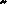 Требования времени к развитию цифровой экономики вынуждают изменять и формы организации учета образовательного процесса. Одной из таких форм является электронный журнал и дневник. На данном вебинаре будет предоставлена информация о том, как подготовиться к процессу отказа от бумажных носителей и как организовать работу школы в переходный период. А также представлен опыт образовательных организаций по внедрению и использованию электронного журнала.Просим обеспечеть участие в вебинаре педагогических работников.Спикеры:Сагитова Асият Магомедовна, зам. директора по УВР МБОУ ”Каспийская гимназия”;Базаев Саид Зикруллаевич, зам. директора по информационной безопасности ГБОУ рд ”РМЈШ ДОДН .Начало вебинара в 14.00.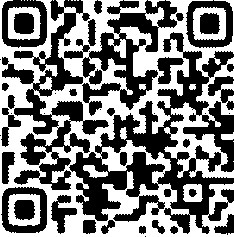 Ссылка для подключения https://clck.ru/36646F Начальник МКУ «УО»:                                       Х.ИсаеваИсп.Магомедова У.К.Тел.:89034825746